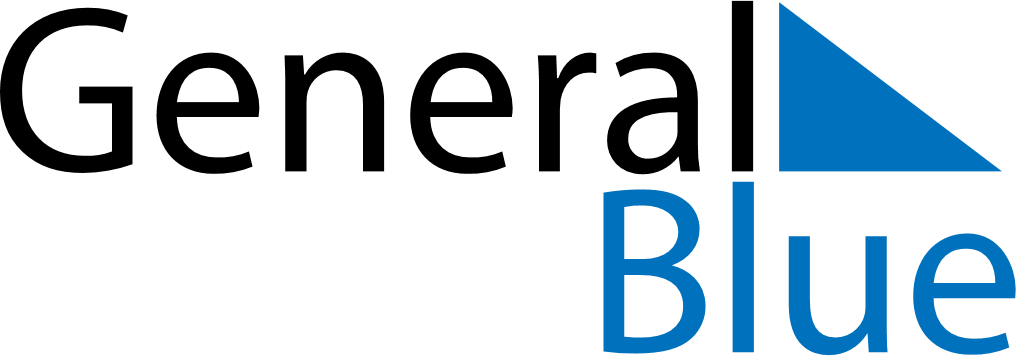 December 2027December 2027December 2027December 2027AndorraAndorraAndorraSundayMondayTuesdayWednesdayThursdayFridayFridaySaturday1233456789101011Immaculate Conception12131415161717181920212223242425Christmas EveChristmas EveChristmas Day26272829303131Boxing Day